Руководствуясь ст.ст.35, 40 Устава муниципального образования Аскизский район от 20.12.2005 г., Администрация Аскизского района Республики Хакасия постановляет:Внести в Муниципальную программу «Культура Аскизского района», утвержденную постановлением Администрации Аскизского района Республики Хакасия от 13.11.2020 г. № 866-п, следующие изменения:1. В разделе 4 «Перечень программных мероприятий», Подпрограмму «Популяризация и развитие музейного дела в Аскизском районе» изложить в новой редакции согласно приложению к настоящему постановлению.2. Настоящее постановление направить в редакцию газеты «Аскизский труженик» для опубликования и разместить на официальном сайте Администрации Аскизского района Республики Хакасия.Глава Администрации                                                                        А.В. ЧелтыгмашевПриложениек постановлениюАдминистрации Аскизского районаРеспублики Хакасияот 23.03.2021 № 211-п«4. Перечень программных мероприятий»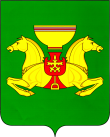 РОССИЙСКАЯ ФЕДЕРАЦИЯАДМИНИСТРАЦИЯАСКИЗСКОГО РАЙОНА РЕСПУБЛИКИ ХАКАСИЯРОССИЙСКАЯ ФЕДЕРАЦИЯАДМИНИСТРАЦИЯАСКИЗСКОГО РАЙОНА РЕСПУБЛИКИ ХАКАСИЯРОССИЙСКАЯ ФЕДЕРАЦИЯАДМИНИСТРАЦИЯАСКИЗСКОГО РАЙОНА РЕСПУБЛИКИ ХАКАСИЯРОССИЯ ФЕДЕРАЦИЯЗЫХАКАС РЕСПУБЛИКАЗЫНЫӉАСХЫС АЙМАFЫНЫӉУСТАF-ПАСТААРОССИЯ ФЕДЕРАЦИЯЗЫХАКАС РЕСПУБЛИКАЗЫНЫӉАСХЫС АЙМАFЫНЫӉУСТАF-ПАСТААПОСТАНОВЛЕНИЕПОСТАНОВЛЕНИЕПОСТАНОВЛЕНИЕПОСТАНОВЛЕНИЕ от 23.03.2021 от 23.03.2021с. Аскизс. Аскизс. Аскизс. Аскиз             № 211-пО внесении изменений в Муниципальную программу «Культура Аскизского района», утвержденную постановлением Администрации Аскизского района Республики Хакасия от 13.11.2020 № 866-пО внесении изменений в Муниципальную программу «Культура Аскизского района», утвержденную постановлением Администрации Аскизского района Республики Хакасия от 13.11.2020 № 866-пО внесении изменений в Муниципальную программу «Культура Аскизского района», утвержденную постановлением Администрации Аскизского района Республики Хакасия от 13.11.2020 № 866-пОбъем финансирования (тыс. рублей)Объем финансирования (тыс. рублей)Объем финансирования (тыс. рублей)Объем финансирования (тыс. рублей)Объем финансирования (тыс. рублей)Объем финансирования (тыс. рублей)Объем финансирования (тыс. рублей)Наименование подпрограммы, источник финансированиявсегоВ том числе по годамВ том числе по годамВ том числе по годамВ том числе по годамВ том числе по годамВ том числе по годамНаименование подпрограммы, источник финансированиявсего202120222023202420252026Подпрограмма «Популяризация и развитие музейного дела в Аскизском районе»Подпрограмма «Популяризация и развитие музейного дела в Аскизском районе»Подпрограмма «Популяризация и развитие музейного дела в Аскизском районе»Подпрограмма «Популяризация и развитие музейного дела в Аскизском районе»Подпрограмма «Популяризация и развитие музейного дела в Аскизском районе»Подпрограмма «Популяризация и развитие музейного дела в Аскизском районе»Подпрограмма «Популяризация и развитие музейного дела в Аскизском районе»Подпрограмма «Популяризация и развитие музейного дела в Аскизском районе»Всего по подпрограмме, из них:- республиканский бюджет;- районный бюджет.1.Мероприятия по поддержке и развитию музейного дела:-районный бюджет.2. Осуществление отдельныхгосударственных полномочий в сфере социальной поддержки работников муниципальных организаций культуры,работающих и проживающих всельских населенных пунктах, поселках городского типа:- республиканский бюджет.3. Обеспечение деятельностиподведомственных учреждений (музеи: муниципальное задание:зарплата, начисление на заработную плату, услуги связи, коммунальные услуги, приобретение материальных запасов, приобретение основных средств, содержание имущества учреждения, транспортные расходы, прочие услуги) из них:- районный бюджет;-республиканский бюджет.4. Софинансирование мероприятий по улучшению материально-технической базы музеев Аскизского района: - районный бюджет41881,810041781,812131,810012031,812010011901,8105950130100572059501301005720595013010057205950130100572059501301005720